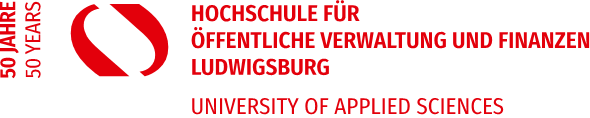 Zwischenprüfung 2023				im StudiengangSteuer- und WirtschaftsrechtPrüfungsergebnisse                               Jahrgang März 2023 (mit Jg. Okt. 2022)Prüfungsteilnehmer (1. Versuch)	   80Bestanden:								    57		Nicht bestanden:							    23Prüfungsteilnehmer (2. Versuch)				    84Bestanden:	    33Endgültig nicht bestanden:	    51Bestanden gesamt:	    90Kranke (Termin mit nächstem Jahrgang):	     -Exmatrikulationen (vor der ZP):	     4NotenspiegelZwischenprüfung in Notenpunkten gemäß § 12 (4) StBAPOBestanden	=      90                            sehr gut (600,00 bis 540,00)	=         1 (1,11 %)gut (539,99 bis 440,00)	=         9 (10,00 %)befriedigend (439,99 bis 320,00)                    =        27 (30,00 %)                      ausreichend (319,99 bis 200,00)	=        53 (58,89 %)Gesamtdurchschnitt 304,42 Punkte						      